МНОГОУГОЛЬНИКИ В ПРОСТРАНСТВЕ (ПОВТОРЕНИЕ)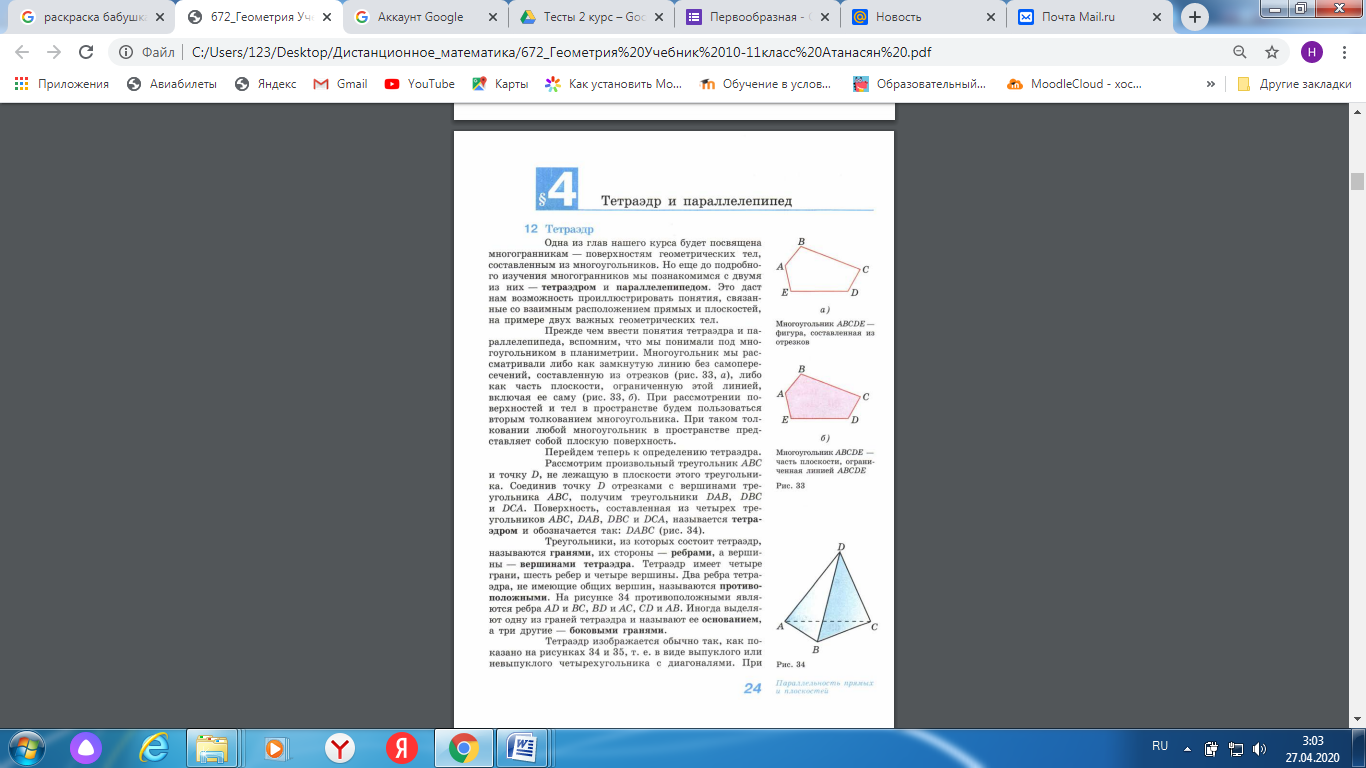 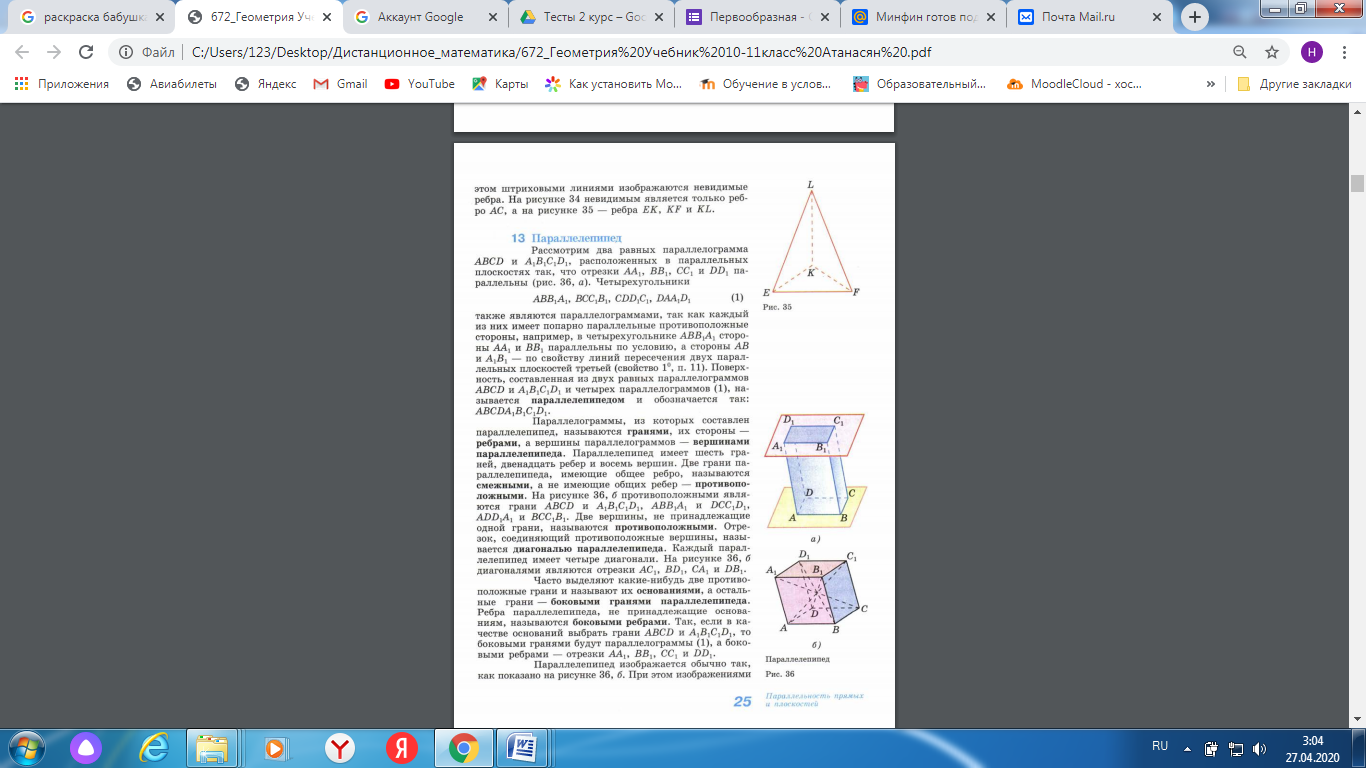 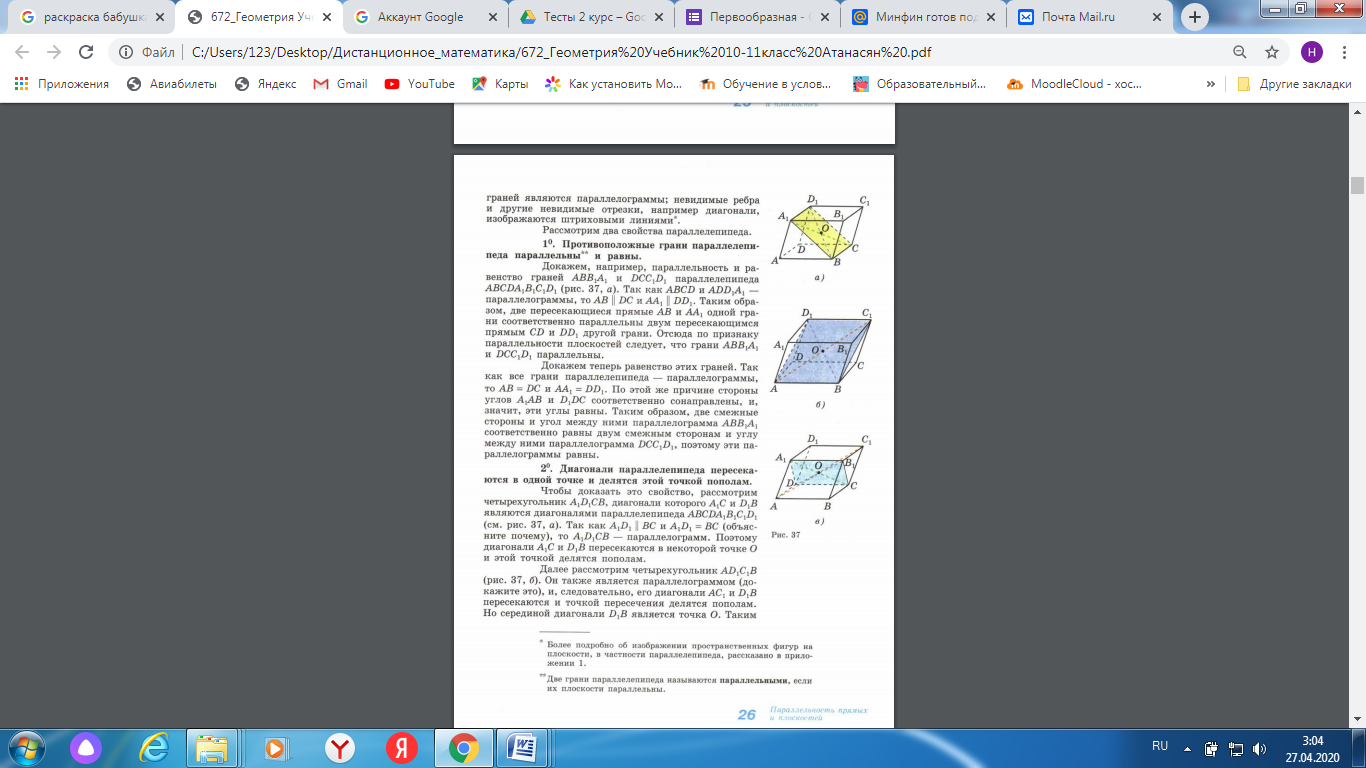 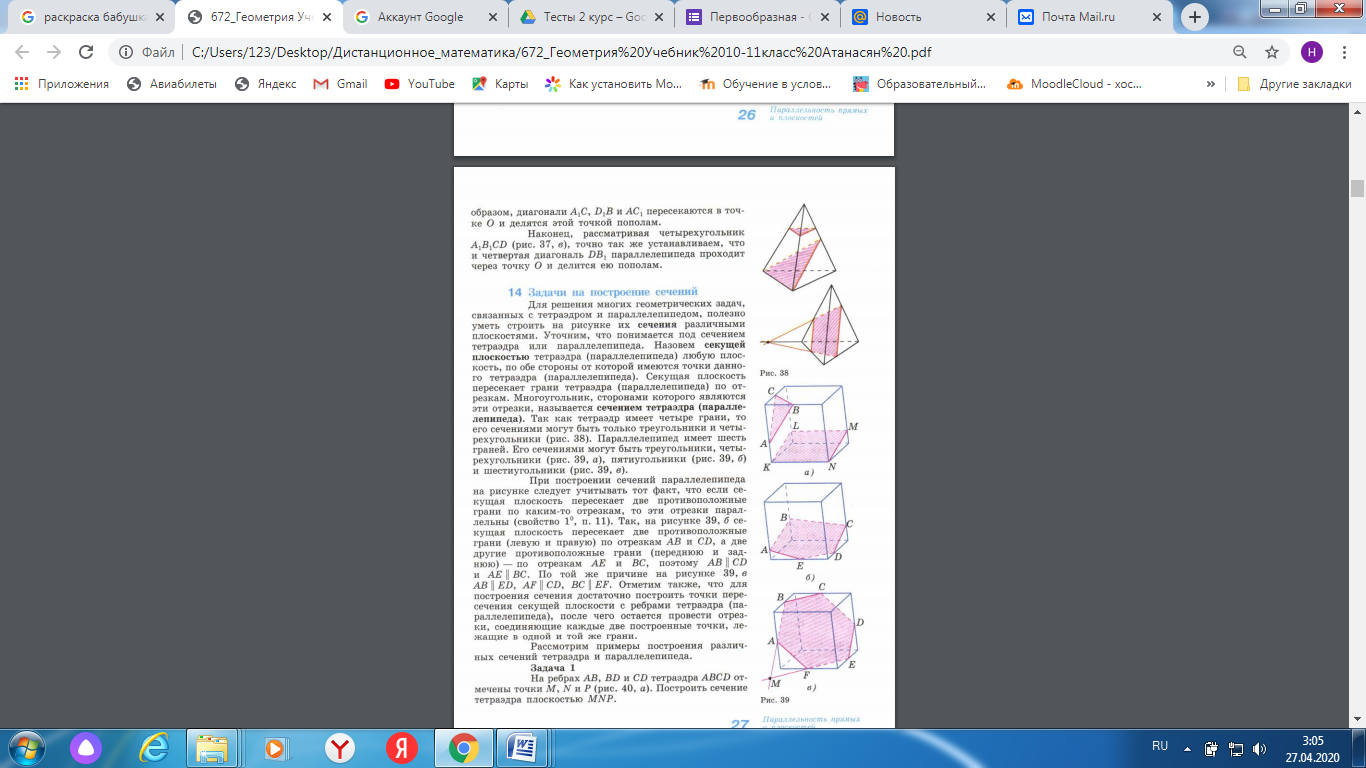 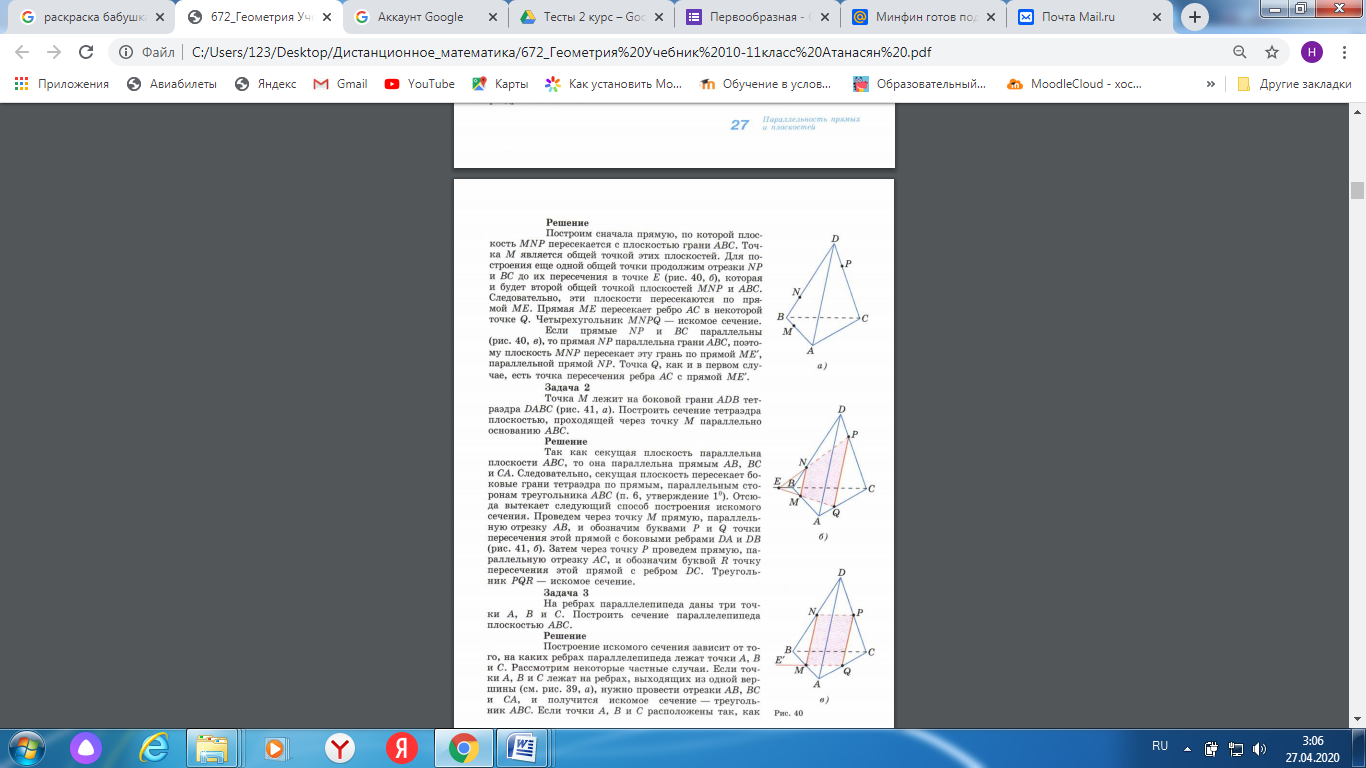 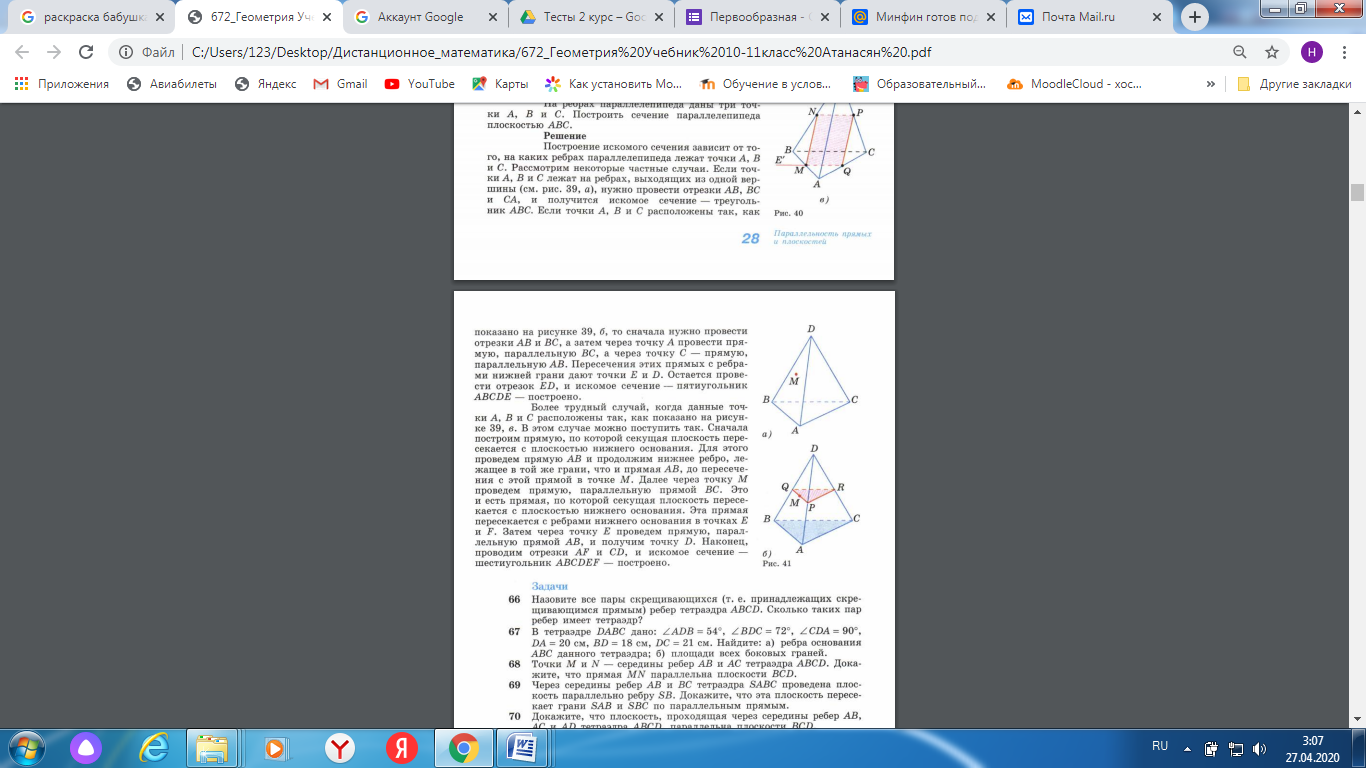 